8:30 a.m. Service - (BCP) Page 67The First Reading: Acts 11:1–18Psalm: 148Refrain: AlleluiaThe Holy Gospel: John 13:31–3510:30 a.m. Service – (BAS) Page 185 The First Reading: Acts 11:1–18Psalm: 148Refrain: Alleluia The Epistle:  Revelation 21:1–6The Holy Gospel: John 13:31–35CollectAlmighty God, your Son Jesus Christ is the way, the truth, and the life. Give us grace to love one another and walkin the way of his commandments, who lives and reigns with you and the Holy Spirit, one God, now and for ever. Amen.Prayer over the GiftsGracious God, you show us your way and give us your divine life. May every thing we do be directed by theknowledge of your truth. We ask this in the name of Jesus Christ the risen Lord. Amen.Prayer after CommunionGod of love, in this eucharist we have heard your truth and shared in your life. May we always walk in your way, in the name of Jesus Christ the Lord. Amen.HymnsProcessional:  410 CP    Children: 713 HBGradual: 425 CP    Offertory: 425 CP (Requested by Marlene Coffin)Communion: 48 & 74 CP    Recessional: 224 CPHymn RequestIf you would like a hymn sung during one of our services, please contact Stephanie Gavell at 834-3445 or Rev. Jolene @ jolenepeters1@gmail.comHearing AssistHearing Assist is available for those with hearing difficulties. Pick up the hearing assist apparatus, in the back of the church or ask one of the sides people for assistance. 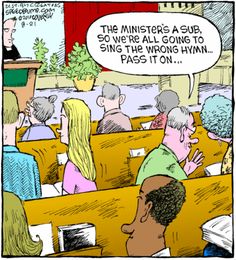 Welcome to theParish of St. John The EvangelistConception Bay South, Newfoundlandwww.stjohntheevangelistnl.comFacebook: SJTE Topsail (please like and share the page)Twitter: @StJohnEvangPhone: (709) 834-2336May 19, 2019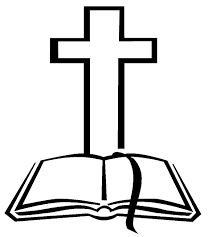 The Bulletin is given to the Glory of Godand in Thanksgiving and Celebration of:Our Dad, Jim Smith’s 85th Birthday ByChildren & GrandchildrenDear Friends, A warm welcome to our services today. I am away from the parish this week and extend a special welcome to The Reverend Garry Parsons who is with you this morning. I trust that you will extend a warm welcome and ministry of hospitality to him as he worships with you on this day. I look forward to seeing you all next week as we celebrate the sacrament of Confirmation and welcome Bishop Geoff to our parish. Every Blessing, Reverend JoleneAnglican Cycle of PrayerPRAY for: The Anglican Church of MelanesiaTri-Diocesan IntercessionsParish of Grand FallsRector - The Rev. Robin TrevorsParish of Green IslandPriest-in-Charge - The Rev. Omar ReyesSick List: Ralph, Roy, Don, Nathan, HarmonieSunday Duties for Sunday, May 26th, 2019The Parish Office will be closed Monday, May 20th for the Victoria Day Holiday.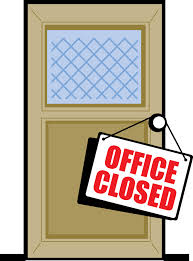 Parish Budget for 2019 – $260,642.00Amount needed for Regular Sunday Givings (i.e. Envelopes & PAD) Yearly - $130,000.00 Three-hour community cleanup challengeWe would love to have your help on Saturday, June 8th as we participate in our community’s three-hour challenge and clean the grounds around our church and cemetery and surrounding area.  Lori Metcalfe will be heading this group up and if you are able to help this year please email her at lorimetcalfecbs@gmail.com  or call 834-2837.  Volunteers are asked to meet at the church for 9:00 a.m. to get their tee shirts, gloves etc.  Please consider giving your time for a few hours to help keep our community clean.IMPORTANT NOTICEPlease note on Sunday, May 26th there will be NO 8:30 a.m. service, we invite you to come out and support our young people at their confirmation service.  The service of confirmation with Bishop Peddle will be held at 10:00 a.m. Please note this time change.Stickers and Finger Puppets for the JanewayDo you knit or crochet?  The Janeway hospital’s blood collection is seriously low on finger puppets.  If you are able to make these or know someone that is able and would like a pattern please pick one up at the back of the church.  We are also doing a sticker drive for the kids at the Janeway.  Puppets and stickers can be brought to church or dropped off at the office Monday to Friday, from 8:00 a.m. to 12:00 noon.PWRDF Celebrating 60 Years of Commitment and Connection A day-event is planned for June 8 from 9:00 am to 3:30 pm at All Saints Church, CBS. Come and learn about: PWRDF partnership, development programs, emergency response, work in Cuba & Tanzania, youth engagement, and more. There is no cost for this event and lunch is provided. To register contact Archdeacon Charlene at 237-1877.Advance NoticeOur Annual Cemetery Flower Service will take place on Wednesday, July 17th at 7:00 p.m.“A Taste of Spring”Join us on Saturday, June 1st @ 6:30 p.m. for our BBQ and Auction.  Tickets are just $20 pp and are available through any vestry member or by calling the parish office @ 834-2336.  Get your tickets today and join us for a night of fun and fellowship while support our parish!Gluten Free Communion Wafers ……….are available upon request. If you have a gluten Allergy please ask Reverend Jolene at the altar and you will be able to receive a gluten free communion wafer. CBS Food BankFor the month of May, we are asking for the following 2 items to support our local food bank: Teabags & SugarNot Myself Today - Musical About Teen Mental Health.Courtney Fowler Performance Academy presents. “Not Myself Today.” This is a family friendly musical about youth mental health, love and healing - all proceeds will be donated to the Jacob Puddister Memorial Foundation, who are offering free counselling services to youth. May 26th @ 7:00 p.m. Holy Innocents’ Anglican Church, 297 Paradise Road, Paradise.Upcoming EventsSpring Flea Market, Saturday, May 25th Confirmation – Sunday, May 26th at 10:30 a.m.Spring BBQ and Silent Auction – Saturday, June 1st – Hosted by VestryMemorial Hymn Sing – June 9thSidespersonsSoundCountingReadersTeam 1ConfirmationJim SmithManuelsRon S.Team 1Amt needed per monthAmt received in April Difference +/-Total Y-T-D$10,834.00$7,224.85- $3,609.15- $6,411.10